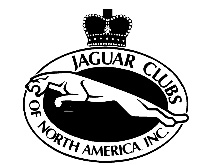 Date: _________________	Club: _________________________________________Name of Driver: ________________________________Address: ____________________________________________City: ________________________________________________ZIP/Postal Code: __________________Email:________________________________________________Phone: _____________________ Fax: _____________________Driver’s License Number: ___________________________Vehicle Year: _______  Make: __________ Model: _______Color: ________________  License Plate #: ______________Chassis/VIN # ______________________________________Questionnaire re: Performance ModificationsIn order that Slalom Steward can determine proper classification of all cars with modifications of any kind, please complete the following:Make/Model/Year: 	_____________________  Slalom Class: __________________Owner/Driver:	_____________________	JCNA Number: ________________.Circle the letter of each of the following that apply to your car:[NOTE: If filling in this form on computer, mark an “x  “  (i.e. an X plus two spaces) after the appropriate letter(s) just before the text description.]Installed 5-point roll bar (4-point roll bar in OTS permitted in stock/SP and will not count as a modification).Tire tread wear below 140 and above 80 (unless original factory standard or optional equipment in that class, which shall be permitted in stock class and not considered a modification for this rule). Any street-legal tire/wheel combination is permitted in SP so long as no body modifications are required to permit their use, provided tire tread wear rating is above 80.Suspension modifications including up-rated torsion bars and/or springs, up-rated and/or added sway bars, adjustable shocks, polyurethane suspension bushings.d.	All performance-enhancing brake modifications.e.	After-market wheels (non-Jaguar wheels or wheels that were not Jaguar original or optional equipment, or their functionally equivalent replacement part, for the class of that car)f. 	Tire profile lower than that listed in Operator’s manual.g.	Lowered ride height (beyond that permitted by the normal adjustment of the car’s suspension)h.	Weight reduction (other than removal of loose equipment, fuel or the car’s spare tire)i.	Exhaust headers or flow enhancing exhaust pipesj.	After-market external engine accessories that enhance performancek.	Internal engine HP enhancementsl.	Flow enhancing intake modifications including low restriction air filtersm.	Other performance enhancing modifications not specifically stated.Total ____________Note: Cars with any of the following modifications are automatically in Modified class:a.	 “R” compound tires, Autocross tires, shaved tires or “slicks”;b.	Tire tread wear rating below 80; orc.	After-market turbo or supercharging.Failure to declare modifications may result in disqualification from all runs in this event and may be referred to JCNA Slalom Committee for further action.